KАРАР                                         № 33                                19 май 2014 йыл   Об утверждении Порядка присвоения идентификационных номеров и присвоении идентификационных номеров автомобильным дорогам   в границах сельского поселения Качегановский сельсовет муниципального района Миякинский район Республики Башкортостан	В соответствии с Федеральным законом от 06.10.2003 N 131-ФЗ «Об общих принципах организации местного самоуправления в Российской Федерации», Федеральным законом от 08.11.2007 N 257-ФЗ «Об автомобильных дорогах и о дорожной деятельности в Российской Федерации и о внесении изменений в отдельные законодательные акты Российской Федерации», Приказом Министерства транспорта РФ от 07.02.2007 г № 16Постановляю:Утвердить Порядок присвоения идентификационных номеров автомобильным дорогам местного значения в границах сельского поселения Качегановский сельсовет согласно Приложению № 1.Присвоить автомобильным дорогам местного значения общего пользования    в границах сельского поселения Качегановский сельсовет идентификационные номера согласно Приложению № 2.Опубликовать настоящее постановление в информационном стенде в здании администрации сельского поселения Качегановский сельсовет и на официальном сайте    сельского поселения.         4.    Настоящее Постановление вступает в силу с момента подписания.        Глава сельского поселения                                          Г.Р. КадыроваПриложение №1к Постановлению главы сельского поселения Качегановский сельсовет                                                                                                                              от «19» мая 2014г  № 33   Порядок присвоения идентификационных номеров автомобильным дорогам  в границах сельского поселения Качегановский сельсовет муниципального района Миякинский район Республики БашкортостанИдентификационный номер автомобильной дороги состоит из четырех разрядов. Каждый разряд идентификационного номера автомобильной дороги отделяется от предыдущего одним пробелом.Разряд идентификационного номера автомобильной дороги состоит из заглавных букв русского алфавита и (или) арабских цифр. Предметное буквенное и (или) цифровое обозначение в одном разряде идентификационного номера автомобильной дороги может отделяться дефисом.Предметность цифрового или буквенного обозначения в одном разряде идентификационного номера автомобильной дороги определяется самостоятельностью идентифицированного классификационного признака автомобильной дороги или иных данных об автомобильной дороге.Первый разряд идентификационного номера автомобильной дороги идентифицирует автомобильную дорогу по отношению к собственности и содержит восемь знаков, объединенных соответственно в три группы - первая группа состоит из двух знаков; вторая и третья группы состоят из трех знаков каждая:- для автомобильной дороги, относящейся к собственности муниципального образования, первый разряд идентификационного номера автомобильной дороги состоит из трех групп знаков, соответствующих коду объектов первого, второго и третьего уровня классификации Общероссийского классификатора объектов административно-территориального деления.Второй разряд идентификационного номера автомобильной дороги идентифицирует автомобильную дорогу по виду разрешенного пользования и состоит из двух букв:ОП - для автомобильной дороги общего пользования.Третий разряд идентификационного номера автомобильной дороги идентифицирует автомобильную дорогу по значению и состоит из двух букв:МП - для автомобильной дороги, относящейся к собственности муниципального образования (автомобильная дорога поселения).Четвертый разряд идентификационного номера автомобильной дороги представляет собой учетный номер автомобильной дороги, состоящий из арабских цифр, включающих в себя, порядковый номер автомобильной дороги.Приложение №2                   к Постановлению главы сельского поселения Качегановский сельсовет                                                                                                          от «19 » мая  2014г  № 33   Башkортостан Республикаhы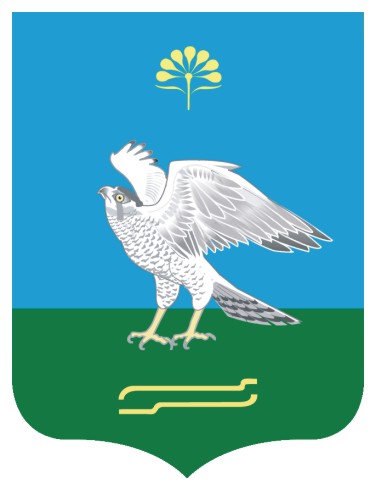 Миeкe районы муниципаль районыныn Кoсoгeн ауыл советы ауыл билeмehе ХакимиeтеАдминистрация сельского поселения Качегановский сельсовет муниципального района Миякинский район Республики БашкортостанБашkортостан РеспубликаhыМиeкe районы муниципаль районыныn Кoсoгeн ауыл советы ауыл билeмehе ХакимиeтеАдминистрация сельского поселения Качегановский сельсовет муниципального района Миякинский район Республики Башкортостан              ПОСТАНОВЛЕНИЕ                     19 мая 2014 года№п/пНаименованиеАвтомобильныхдорогИдентификационный номер автомобильной дорогиКадастровый номерЭксплуатационные километрыПротяженность, кмПротяженность, кмПротяженность, км№п/пНаименованиеАвтомобильныхдорогИдентификационный номер автомобильной дорогиКадастровый номерЭксплуатационные километрыВсегос твердым покрытиемиз них, с асфальтобетонным12345678С.Качеганово80-244-830-ОП-МП-00102:40:150701:5595,8495,8493,5042,3451ул. Шоссейная 80-244-830-ОП-МП-001-01 1,1031,103 - 1,1032ул. Мира80-244-830-ОП-МП-001-020,9630,9630,963-3ул. Молодежная80-244-830-ОП-МП-001-031,2421,242-1,2424Переулок 1 Мая80-244-830-ОП-МП-001-040,1000,1000,100-5ул. Речная80-244-830-ОП-МП-001-050,5000,5000,500-6ул.Горная80-244-830-ОП-МП-001-060,6490,6490,649-7ул. Новая80-244-ОП-МП-001-070,2210,2210,221-8ул.Полевая80-244-830-ОП-МП-001-080,3000,3000,300-9ул.Южная80-244-830-ОП-МП-001-090,3610,3610,361-10ул. Пруд80-244-830-ОП-МП-001-100,050,050,05-д.Акъяр80-244-830-ОП-МП-00202:40:000000:16710,5000,5000,500-11ул. Советская80-244-830-ОП-МП-002-010,5000,5000,500-12ул.Школьная80-244-830-ОП-МП-004-020,5000,5000,500-13ул. 1 Мая80-244-830-ОП-МП-004-030,3700,3700,370-д.Новониколаевка80-244-830-ОП-МП-00402:40:151301:481,2001,2001,200-14ул.Луговая80-244-830-ОП-МП-004-011,2001,2001,200-С.Новые Ишлы80-244-830-ОП-МП-00502:40:000000:16656,1156,1150,4265,68915ул. Речная80-244-830-ОП-МП-005-010,5140,514-0,51416ул.Новая80-244-830-ОП-МП-005-020,4260,4260,426-17ул. Центральная80-244-830-ОП-МП-005-030,4010,401-0,40118ул.Школьная80-244-830-ОП-МП-005-040,6940,694-0,69419ул.Шоссейная80-244-830-ОП-МП-005-051,4101,410-1,41020ул. Мира80-244-830-ОП-МП-005-060,3270,3270,327-21ул. Советская80-244-830-ОП-МП-005-071,0181,0181,018-22ул.Горная80-244-830-ОП-МП-005-081,3241,3241,324-д.Петропавловка80-244-830-ОП-МП-00602:40:151401:1282,8042,8042,804-23ул. Молодежная80-244-830-ОП-МП-006-010,6000,6000,600-24ул. Садовая80-244-830-ОП-МП-006-021,4531,4531,453-25ул.Горная80-244-830-ОП-МП-006-030,2000,2000,200-26ул.Лесная80-244-830-ОП-МП-006-040,5510,5510,551-с.Таукай-Гайна80-244-830-ОП-МП-00702:40:150901:2412,4082,4082,408-27ул.Центральная80-244-830-ОП-МП-007-010,8370,8370,837-28ул.Школьная80-244-830-ОП-МП-007-020,5510,5510,551-29ул.Горная80-244-830-ОП-МП-007-030,6000,6000,600-30ул. Речная80-244-830-ОП-МП-007-040,4200,4200,420-д.Уманка80-244-830-ОП-МП-00802:40:150501:340,5000,5000,500-31ул. Садовая80-244-830-ОП-МП-008-010,5000,5000,500-